    Педагогический вестник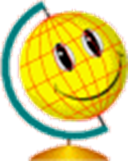 «Самообразование»Ключевое слово самообразование?ТВОРЧЕСТВОБиология – философия разума, красоты, творчества и торжества природы. Она побуждает к творчеству.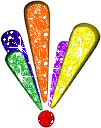 Самообразование – это самостоятельное приобретение знаний.Цель – стимулирование педагогов в профессиональном самосовершенствование.Процесс самообразования: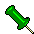         сознательныйсамостоятельный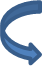 познавательныйдеятельныйпрофессиональныйЛестница самообразования: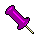 читать        изучать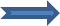                апробировать                       анализировать                                   наблюдать                                                 писать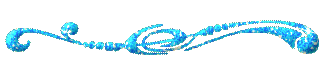 Основные направления самообразованияпсихологическое    педагогическое     правовое    эстетическое     методическоеПринцип самообразования:1.непрерывность2.приемственность3.целенаправленность4.интегративность5.вариативность